ALUMNI MEET 2021The Department of Social Work held the Annual Alumni Meet of 2021 on 31st July 2021 on Virtual Platform. Alumni of various previous batches had the great get together and shared memory with and guided the juniors for bright future with updated expectations in the career.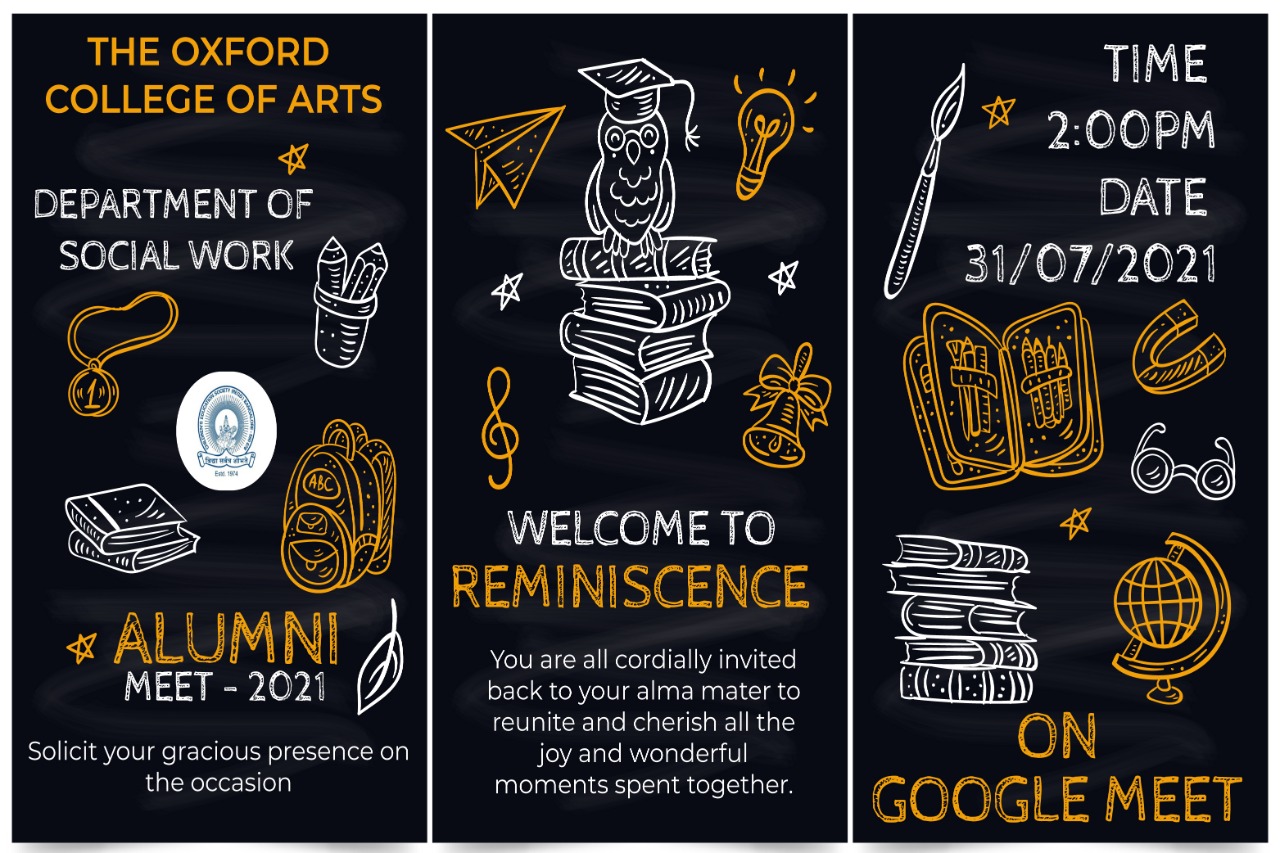 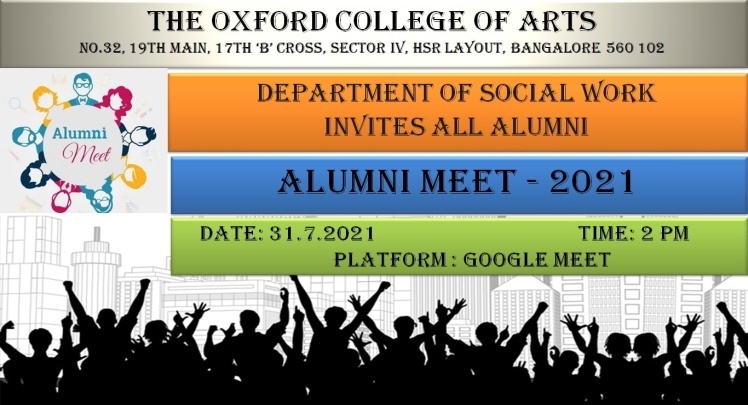 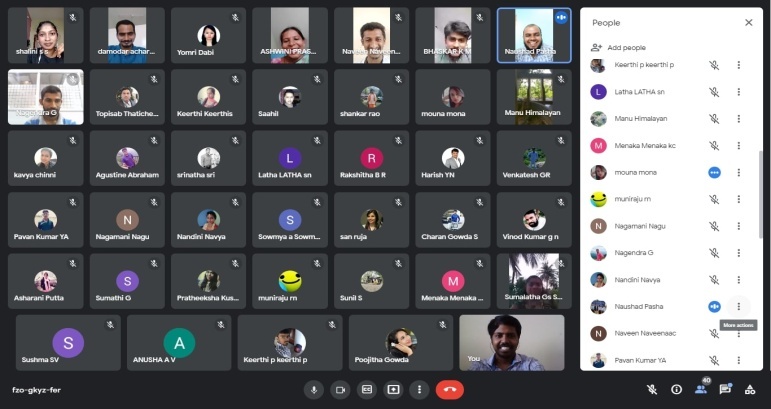 